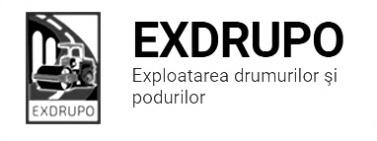 Notă informativăcu privire la lucrările de întreţinere şi salubrizare a infrastructurii rutieresect. Centru:executate 27.10.2021:Salubrizare mecanizata: str.Miorita, str.Grenoble, str.T.Strisca, str.I.C.Suruceanu, str.Ungureanu, str.C.Virnav, str.I.Inculet, str.N.Testimiteanu, str.G.Casu, str.V.Trandafirilor, str.M.Mica, L.Tcacinschi, str.Academiei, str. Dr.Viilor. Amenajare pietris: sos.Hincesti – Sihastrului – 24,4 tMontare borduri: sos.Hincesti – Sihastrului – 63 buc.Sapatura manuala: sos.Hincesti – Sihastrului – 2,5m3Incarcare /trans. gunoi: sos.Hincesti – Sihastrului – 5 curseplanificate 28.10.2021:Amenajare beton asfaltic:str.Ismail – Bucuresti sect. Buiucani:	executate 27.10.2021:Demontare/montare pavaj:str.I.Pelivan 30/2 – 10m2 executate 26-27.10.2021(in noapte):Salubrizare mecanizata: P.M.A.N., bd.St.cel Mare , str.Columna, str.M.Dosoftei, P.D.Cantemir, C.Iesilor.planificate 28.10.2021:Demontare /montare pavaj: str.I.Pelivan  30/2Amenajare/compact.  pietris: str.Teilor Demolare beton: str.Teilor Salubrizare manuala:str. Teilorsect.Rîşcani:executate 27-28.10.2021(in noapte):Salubrizare mecanizata: bd.Renasterii, str.N.Puskin, bd.G.Vieru, str.B.Bodoni, str.P.Rares, str.C.Tanase, str.Ierusalim, str.Alecsandri, str.Varlaam.executate 27.10.2021:Montare zidarii: bd.C.Voda 19/1 – 89,5mplanificate 28.10.2021:Montare bordure: bd.C.Voda 19/1sect. Botanica:executate 27.10.2021:Incarcare/trans. gunoi: com.Tintereni ,str.I.Creanga – 16 curseMontare bordure: com.Tintereni , str.I.Creanga – 60 buc.executate 26-27.10.2021(in noapte):Salubrizare mecanizata: str.Burebista, str.Independentei, str.Hr.Botev, bd.Dacia, str.Viaduc, bd.Decebal, bd.Traian, str.Zelinski.planificate 28.10.2021:Frezarea partii carosabile:str.Fulgulesti Pregatirea pentru asfaltare:com.Tintereni str.I.Creanga Salubrizare statii de asteptare: sos. Muncesti sect. Ciocana:executate 27.10.2021:Salubrizare mecanizata:bd.M.cel Batrin, str.A.Russo, str.G.Latina, str.P.Zadnipru, str.I.Vieru, str.I.Dumeniuc, str.Studentilor, str.M.Sadoveanu.Excavare/trans.gunoi:str.Teilor – 5 curse Frezarea partii carosabile: str.Teilor – 250m2Amenajare pietris: str.Teilor – 15,3 texecutate 27-28.10.2021(in noapte):Salubrizare mecanizata: str.Voluntarilor, str.M.Manole, str.Sargidava, str.M.Dragan, str.M.Spataru, str.Bucovinei.planificate 28.10.2021:Amenajarea/compact.  pietrisului: str.Teilor Demolare beton: str.Teilor Salubrizare manuala:str. Teilorsect. OCR:executate 27-28.10.2021(în noapte):Aplicarea marcajului rutier:str.V.Alecsandri – 280m2executate 27.10.2021:Instalare indicatoare rutiere: str.Teilor – 6 buc.planificate 28.10.2021: Aplicarea marcajului rutier: str.V.Alecsandri sect. Întreținerea canalizării pluviale:executate 27.10.2021:Curatirea canalizarii pluviale: bd.Decebal – 48 buc, 2 curse gunoi.Reparația canalizării pluviale: str.Ismail – 5 gril. rid., 1 gril.inst.,1 cursa gunoi, colector – amenajare pietris, bd.St.cel Mare – 20 buc (frezare)Verificare retele: str. Ismail -  colectorplanificate 28.10.2021:Curatarea canalizarii pluviale: sos.Muncesti , str.Uzinelor, bd.St.cel Mare .Reparatia canalizarii pluviale: bd.St.cel Mare .sect. Specializat îninfrastructură (pavaj):executate 27.10.2021:Excavare/trans. sol: com.Tintereni str.V.Alecsandri – 3 curseAmenajare pavaj: com.Tintereni str.V.Alecsandri – 102m2planificate 28.10.2021:Amenajare pavaj: com.Tintereni str.V.AlecsandriComactare  pietris: com.Tintereni str.V.Alecsandrisect. Specializat îninfrastructură (restabilirea învelișului asfaltic):executate 27.10.2021:Frezarea partii carosabile:bd.Dacia 12 – 40m2, 1 cursa gunoi,  bd.St.cel Mare – 4m2planificate 28.10.2021:Frezarea partii carosabile: str.Rosiori, str.M.Millo, str.Korolenco, str.Dr.Taberei, str. G.Codreanu.Ex. 022 47 12 93